 ҠАРАР                                                                                                  РЕШЕНИЕСовета  сельского  поселения  Улу-Телякский  сельсовет  муниципального  района  Иглинский  район  Республики  Башкортостан двадцать  восьмого созываО признании  утратившим  силу решение  Совета  сельского  поселения Улу-Телякский  сельсовет муниципального  района Иглинский  район Республики Башкортостан от 22.05.2013 №239 «Об утверждении Порядка организации и осуществления приема граждан депутатами Совета сельского  поселения Улу-Телякский  сельсовет муниципального  района  Иглинский  район Республики Башкортостан» 	В целях приведения нормативного правового акта   Совета сельского поселения Улу-Телякский сельсовет муниципального  района Иглинский  район в соответствие с действующим  федеральным законодательством  и законодательством  Республики Башкортостан, Совет  сельского  поселения  Улу-Телякский  сельсовет  муниципального  района  Иглинский  район  Республики  Башкортостан решил:	1.Признать утратившим силу решение Совета  сельского поселения  Улу-Телякский сельсовет муниципального  района Иглинский  район  от 22.05.2013г. №239 «Об утверждении Порядка организации и осуществления приема граждан депутатами Совета сельского  поселения Улу-Телякский  сельсовет муниципального  района  Иглинский  район Республики Башкортостан».	2. Настоящее решение обнародовать на официальном стенде Администрации сельского поселения Улу-Телякский сельсовет муниципального района Иглинский район Республики Башкортостан и на официальном сайте   сельского поселения Улу-Телякский  сельсовет муниципального  района Иглинский район  Республики Башкортостан.    3. Контроль за исполнением настоящего решения возложить на Постоянную комиссию Совета по социально-гуманитарным вопросам (председатель -   Жирнов В.Н.).                                                                                                                                                                                                                                        	Глава сельского поселения 							Р.Р.Чингизов	23 декабря 2019 года	№49БАШҠОРТОСТАН РЕСПУБЛИКАҺЫ ИГЛИН РАЙОНЫ
МУНИЦИПАЛЬ РАЙОНЫНЫҢ 
ОЛО ТЕЛӘК АУЫЛ СОВЕТЫАУЫЛ  БИЛӘМӘҺЕ  СОВЕТЫ 452425, Оло Теләк  ауылы, Ленин урамы, 14аТел./факс (34795) 2-44-58/2-44-18e-mail: ulu-telyakselsovet@mail.ru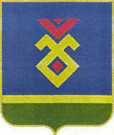 СОВЕТ СЕЛЬСКОГО ПОСЕЛЕНИЯУЛУ-ТЕЛЯКСКИЙ СЕЛЬСОВЕТ   МУНИЦИПАЛЬНОГО РАЙОНА ИГЛИНСКИЙ РАЙОН
РЕСПУБЛИКИ  БАШКОРТОСТАН 452425, с. Улу-Теляк, ул. Ленина, 14аТел./факс (34795) 2-44-58/2-44-18e-mail: ulu-telyakselsovet@mail.ru